Исследовательско – творческий  проект для детей старшей группы:«Лаборатория неживой природы»Паспорт проектаТема: «Лаборатория неживой природы»    Тип проекта: творческий, краткосрочный.    Участники проекта: дети, родители, воспитатели;Возраст детей: 5 – 6 лет.Форма проведения: групповая;Актуальность проектаДанный проект в условиях образовательного процесса ДОУ оказывает влияние на интеллектуально-личностное развитие детей  и зависит от уровня их познавательной активности. Проблема заключается в том, что у многих детей познавательный интерес к окружающему миру формируется только при условии целенаправленного руководства со стороны взрослого. Интерес будет высоким, если ребенок будет активным участником педагогического процесса, если у него будет возможность лично экспериментировать, исследовать, проявлять творческие способности.Проектировочный компонентЦель проекта: сформировать элементарные представления об изменениях в неживой природе экспериментальным путем.Задачи:Познакомить детей с разнообразием предметов окружающего мира и их свойствами.Нацелить детей на поисковую и творческую деятельность в детском саду и дома.Развивать визуальную и мышечную память, глазомер, логическое мышление.Способствовать развитию эстетического вкуса. Побудить детей  выражать словами свои тактильные ощущения.Закрепить навыки работы с увеличительными приборами.Способствовать развитию слухового восприятия.Воспитывать уважительное отношение к неживой природе.Направленность проекта: использовать разнообразные способы организации исследовательской деятельности с детьми старшего дошкольного возраста, углубить представления о живой и неживой природе, сделать проект сотворчеством воспитателя, детей и родителей.Интеграция образовательных областей:Познание (формирование целостной картины мира);Коммуникация;Художественное творчество;Чтение художественной литературы;Социализация;Труд;Безопасность.        Формы реализации проекта:- познавательные занятия;- беседы;- оснащение развивающей предметно-пространственной  среды;- экскурсии;- дидактические игры;- трудовая деятельность детей;- опытно-исследовательская деятельность;- экологические викторины;- работа с родителями.Подготовительный этап:- подбор методической литературы;- приготовление материалов для  опытно - эксперементальной  деятельности;- просмотр мультфильма « Почемучки»Предполагаемый результат:- Повысить уровень знаний и представлений детей о свойствах воды и воздуха.- Повысить интерес к  эксперементальной деятельности.- Получение воспитанниками удовлетворения от результатов и процесса   исследовательской  деятельности.План реализации проекта:Предварительная работа (сюрпризный момент)Воспитатель: Ребята, сегодня утром я получила очень необычное письмо. На конверте написано: «Детский сад. Детям старшей группы». Давайте откроем его и прочитаем.Дорогие ребята!Пишет вам друг – Незнайка. Я очень хочу узнать много нового о неживой природе. Я надеюсь ,Вы мне не откажите в моей просьбе и поможете познакомиться о разнообразии предметов окружающего мира и их свойствами. До встречи! Ваш друг Незнайка!- Что же, ребята, раз нас Незнайка просит о помощи, поможем ему, вы согласны.Дети: Да, согласны.Вывод:Этот проект значим для всех его участников: у детей сформированы навыки самостоятельности, активности, инициативности в поиске ответов на вопросы и применении своих навыков в играх и практической деятельности. Расширен запас знаний о свойствах воды и ее составе, об окружающем мире.Таким образом, реализованный проект «Юные исследователи», в котором ребенок является участником от зарождения идеи, проведения опытов, фиксирования результатов до трансляции продуктов проектной деятельности, отвечает потребности ребенка самореализоваться в творческой деятельности в манипулировании с предметами и веществами.  По окончании проекта была оформлена фотовыставка   для родителей «Юные исследователи».Фото-презентация проекта: «Лаборатория неживой природы»Опыт №1. Воздух внутри нас.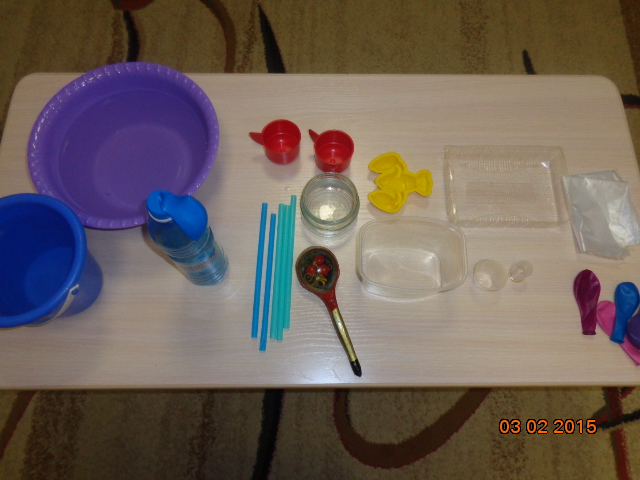 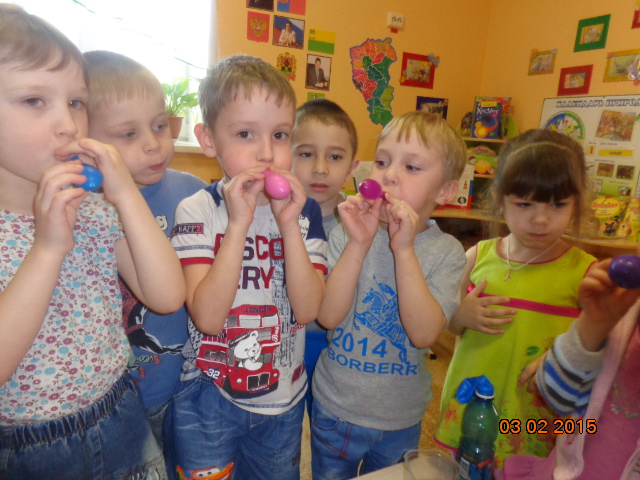 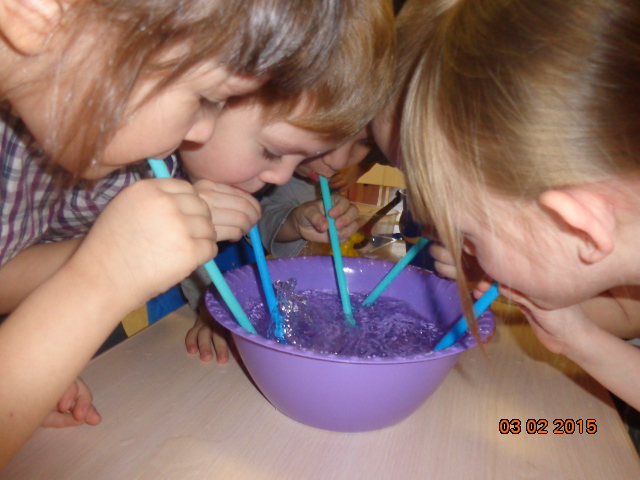 Опыт №2. Пар – тоже вода.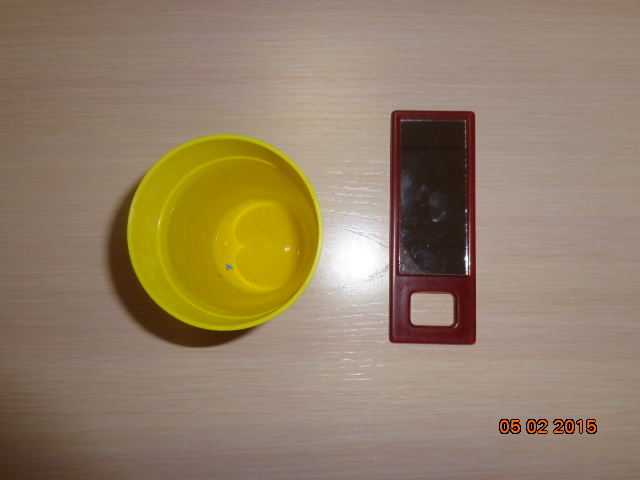 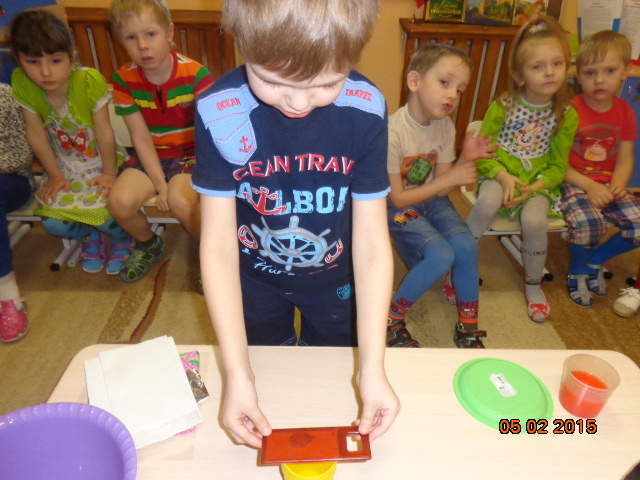 Опыт №3. Вода. Форма капли.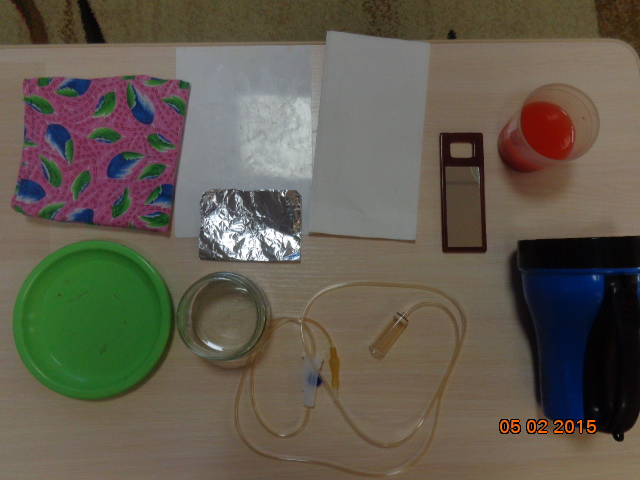 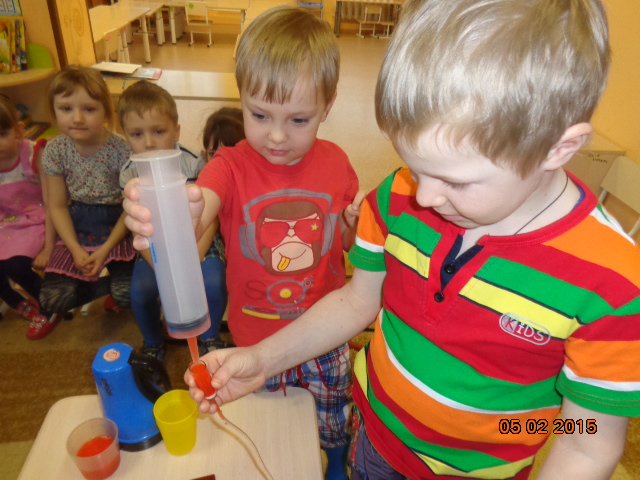 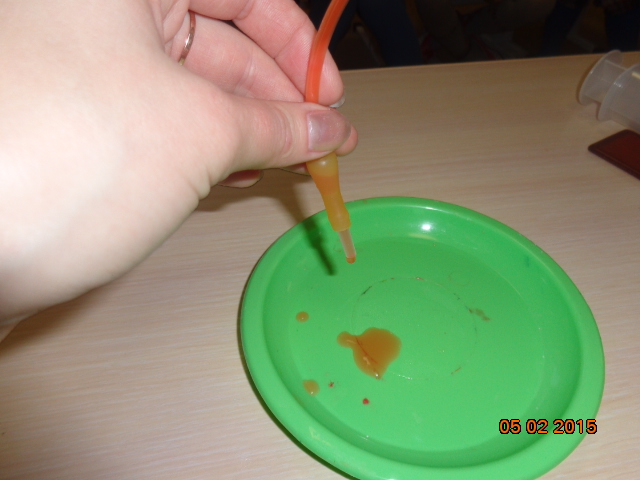 Образовательные областиОбразовательные областиВиды деятельностиСоциализацияСоциализацияДидактические игры: «Хорошо - плохо», «Найди по описанию», «Воздух - вода»;Настольно-печатные игры: «Круговорот воды в природе», «Дары природы», «Истории в картинках».ПознаниеПознаниеОпыт «Воздух есть внутри  пустых предметов»;Опыт «Воздух внутри нас»;Опыт «Свойства воздуха ( при нагревании воздух расширяется, при охлаждении- сжимается»;Опыт « Свойства воздуха. Прозрачность»;Опыт « Вода течёт вверх»;Опыт « Свойства воды (вода не имеет формы)»;Опыт « Вода. Форма капли»;Опыт « Пар- это тоже вода»;Опыт « Прозрачность веществ;КоммуникацияКоммуникацияБеседы: «Для чего нужна вода?», «Свойства воздуха и воды», «Как определить наличие воздуха в предмете?», «Чем отличаются поверхности разных предметов?».Чтение художественной литературыЧтение художественной литературыЧтение стихотворений и загадок о воде и воздухе;Художественное творчествоХудожественное творчествоКонструирование из бумаги: «Принцесса Капелька».Рисование красками, карандашами, мелками, используя разные приемы: «Струя воды, капли воды», «Воздушный шар»;Сказки и рассказы сочиненные детьми.Оформление стенгазеты «Юный исследователь» Физическая культураФизическая культураПодвижные игры, физкультминутки, динамические паузы.МузыкаМузыкаВ.Моцарт «Цветы»; П.И.Чайковский «Времена года», Ю.Чичков «Это называется природа».ТрудТрудХозяйственно – бытовой трудБезопасностьБезопасностьПравила безопасного поведения при проведении опытов и элементарных экспериментов.Беседа о правилах поведения во время проведения опытов.
елки из пластилина: «Наш друг лели в ДОУ.й деятельности.ектного метода в обучении. ЗдоровьеЗдоровьеБеседа о значении живой и неживой природы в жизни человека.Презентация проектаПрезентация проектаВыставка детских работ.Организация опытно – экспериментальной деятельности: «Мы - волшебники»Работа с родителямиКонсультация: «Экспериментирование в домашних условиях».Помощь в пополнении уголка экспериментирования. Оформление фотовыставки и альбома с результатами экспериментов.Консультация: «Экспериментирование в домашних условиях».Помощь в пополнении уголка экспериментирования. Оформление фотовыставки и альбома с результатами экспериментов.